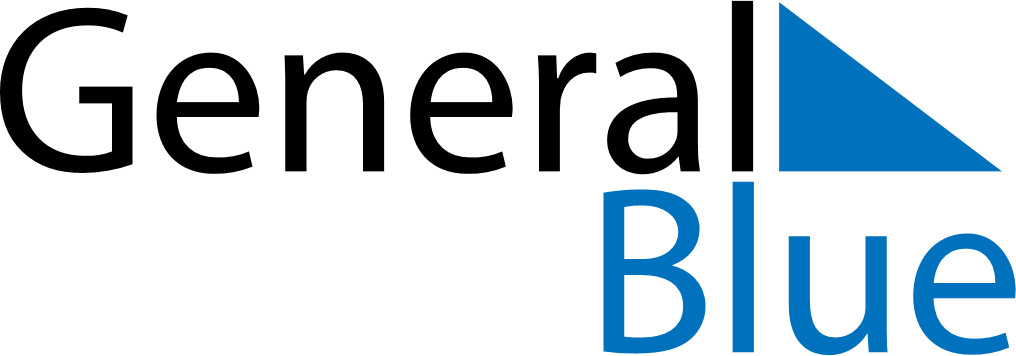 June 2024June 2024June 2024June 2024June 2024June 2024June 2024Forest Hill, England, United KingdomForest Hill, England, United KingdomForest Hill, England, United KingdomForest Hill, England, United KingdomForest Hill, England, United KingdomForest Hill, England, United KingdomForest Hill, England, United KingdomSundayMondayMondayTuesdayWednesdayThursdayFridaySaturday1Sunrise: 4:48 AMSunset: 9:07 PMDaylight: 16 hours and 18 minutes.23345678Sunrise: 4:48 AMSunset: 9:08 PMDaylight: 16 hours and 20 minutes.Sunrise: 4:47 AMSunset: 9:09 PMDaylight: 16 hours and 22 minutes.Sunrise: 4:47 AMSunset: 9:09 PMDaylight: 16 hours and 22 minutes.Sunrise: 4:46 AMSunset: 9:10 PMDaylight: 16 hours and 23 minutes.Sunrise: 4:46 AMSunset: 9:11 PMDaylight: 16 hours and 25 minutes.Sunrise: 4:45 AMSunset: 9:12 PMDaylight: 16 hours and 26 minutes.Sunrise: 4:44 AMSunset: 9:13 PMDaylight: 16 hours and 28 minutes.Sunrise: 4:44 AMSunset: 9:13 PMDaylight: 16 hours and 29 minutes.910101112131415Sunrise: 4:44 AMSunset: 9:14 PMDaylight: 16 hours and 30 minutes.Sunrise: 4:43 AMSunset: 9:15 PMDaylight: 16 hours and 31 minutes.Sunrise: 4:43 AMSunset: 9:15 PMDaylight: 16 hours and 31 minutes.Sunrise: 4:43 AMSunset: 9:16 PMDaylight: 16 hours and 32 minutes.Sunrise: 4:43 AMSunset: 9:16 PMDaylight: 16 hours and 33 minutes.Sunrise: 4:42 AMSunset: 9:17 PMDaylight: 16 hours and 34 minutes.Sunrise: 4:42 AMSunset: 9:18 PMDaylight: 16 hours and 35 minutes.Sunrise: 4:42 AMSunset: 9:18 PMDaylight: 16 hours and 35 minutes.1617171819202122Sunrise: 4:42 AMSunset: 9:19 PMDaylight: 16 hours and 36 minutes.Sunrise: 4:42 AMSunset: 9:19 PMDaylight: 16 hours and 36 minutes.Sunrise: 4:42 AMSunset: 9:19 PMDaylight: 16 hours and 36 minutes.Sunrise: 4:42 AMSunset: 9:19 PMDaylight: 16 hours and 37 minutes.Sunrise: 4:42 AMSunset: 9:20 PMDaylight: 16 hours and 37 minutes.Sunrise: 4:42 AMSunset: 9:20 PMDaylight: 16 hours and 37 minutes.Sunrise: 4:43 AMSunset: 9:20 PMDaylight: 16 hours and 37 minutes.Sunrise: 4:43 AMSunset: 9:21 PMDaylight: 16 hours and 37 minutes.2324242526272829Sunrise: 4:43 AMSunset: 9:21 PMDaylight: 16 hours and 37 minutes.Sunrise: 4:44 AMSunset: 9:21 PMDaylight: 16 hours and 37 minutes.Sunrise: 4:44 AMSunset: 9:21 PMDaylight: 16 hours and 37 minutes.Sunrise: 4:44 AMSunset: 9:21 PMDaylight: 16 hours and 36 minutes.Sunrise: 4:44 AMSunset: 9:21 PMDaylight: 16 hours and 36 minutes.Sunrise: 4:45 AMSunset: 9:21 PMDaylight: 16 hours and 35 minutes.Sunrise: 4:45 AMSunset: 9:21 PMDaylight: 16 hours and 35 minutes.Sunrise: 4:46 AMSunset: 9:20 PMDaylight: 16 hours and 34 minutes.30Sunrise: 4:47 AMSunset: 9:20 PMDaylight: 16 hours and 33 minutes.